Signaler ou ne pas signaler (à DMS), telle est la questionNB :  	1) « on signale » = on signale à DMS et on attend la réponse pour corriger (pour le signalement, voir les instructions sous le tableau)	2) case grisée = on ne signale pas et on ne corrige pas 	3) on informe le réviseur dans un commentaire dans tous les cas (quand on ne signale pas à DMS et qu’on « laisse l’erreur » ou quand on signale)	4) on met une note pour le pool quand on corrige sans signaler ou qu’on ne corrige pas une erreur factuelle susceptible de l’interpeller *Exemples d’erreurs factuelles : erreur de numéro d'article (ou par exemple « l’article 340 du Code civil » quand le Code civil n’a que 300 articles), « les dix pays ci-après ont participé » quand il n’y a que neuf pays dans la liste, « la vitesse maximale est de 160 km/s » au lieu de « km/h », erreur dans le nom ou le numéro d'une affaire, erreur de nom de juridiction, erreur dans le nom d'une organisation, etc.Procédure de signalement : envoyer un courriel au Requesting officer, dont le nom apparaît dans gDoc 2 à la rubrique « Handled by », dans la fenêtre qui apparaît quand on clique sur « View details », en précisant en objet le numéro de job et la cote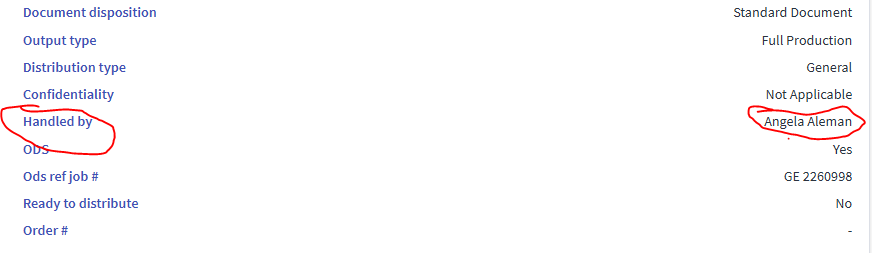 mettre en copie Marie-Laure Avon, Aisha Jeelaan et la répartition. Typo ou faute de frappe manifeste dans le corps du texte (2102 pour 2012, 31 avril)Erreur dans le bloc en haut à gauche, page de garde (date, no de session, pt ODJ)Erreur de cote (renvoi vers le mauvais doc)Erreur de numérotation des paragraphes et notesErreurs dans les URL et liens mortsPhrases tronquées (il manque le début ou la fin, pas de vb) ou en doublePhrase obscure, incompréhensible ou sémantiquement viciéeErreurs factuelles qui ne posent pas de pb de traduction* Fautes d’orthographe dans les noms de pays Textes émanant des États, d’org° de la société civile (rapports de pays, EPU, HRI CORE)on corrige sans signaleron fait au mieux sans signaler !on fait au mieux sans signaler !ODJ 
et annotationson corrige sans signaleron signale on signale on signaleon signaleon signaleTextes susceptibles d’être cités, de faire jurisprudence (finals des comm, des réso, des rgts TRANS, des décisions de la COP)on corrige sans signaleron signaleon signaleon signaleon signale on signaleon signale on signaleProjets de comm° CCPR en projet pilote on corrige sans signaleron signaleon signaleon signaleon signaleon signaleon signaleon signaleCDIon signaleon signaleon signaleon signaleon signaleon signaleon signaleon signaleon signaleIn-session (Rush)on corrige sans signaleron signaleTextes émanant des secrétariats (tout le reste)on corrige sans signaleron signale -on signaleon signaleon signale